Beignets de Carnaval500 gr de farine3 càs sucre1 pincée de sel1/2 verre d'eau de fleur d'oranger25 cl de crème fraiche épaisse2 oeufs1 sachet de levure.Mélanger les oeufs, la crème, le sel, le sucre et la fleur d'oranger. Ajouter progressivement la farine et la levure mélangée.Etaler la pâte, découper des formes, les trouer au centre et les jeter dans un bain de friture. Lorsqu'elles sont dorées, les retourner et les laisser frire quelues secondes. Les égoutter puis saupoudrer de sucre glace.Il n'y a plus qu'à se régaler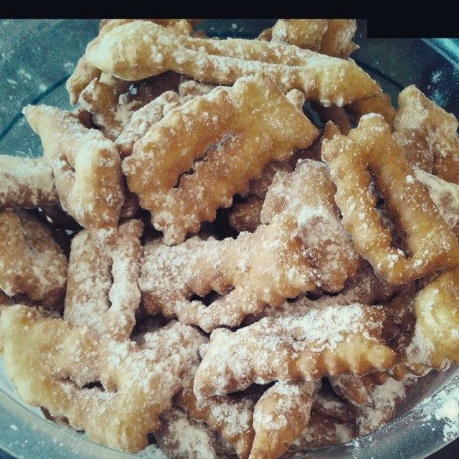 